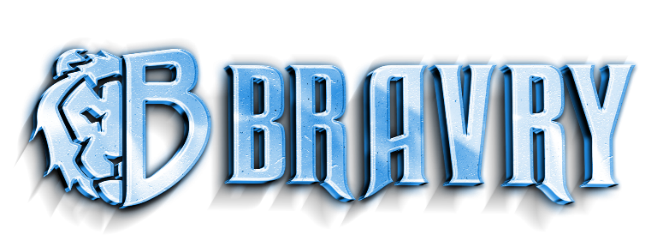 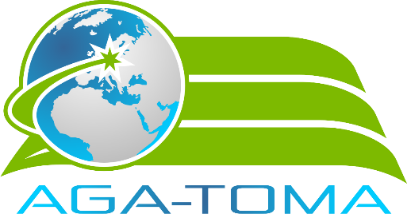 AGA-TOMA CUP 2021 – rocznik ……Klub	……………………………………………………………………………Trener drużyny: ………………………………………… Nr tel. …………………………………………………………………………………………..Podpis treneraLPImię i NazwiskoRok urodzeniaNumer na koszulce1234561.2.3.4.5.6.7.8.9.10.11.12.